ПРОЕКТ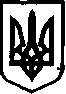 УКРАЇНАНОВООДЕСЬКА МІСЬКА РАДА МИКОЛАЇВСЬКОГО РАЙОНУ МИКОЛАЇВСЬКОЇ ОБЛАСТІРІШЕННЯ 
Від 26 лютого 2021 року	      м. Нова Одеса					№VІ сесія восьмого скликання   Про передачу майна на баланс виконавчого комітетуНовоодеської міської радиКеруючись підпунктами 29 та 31 пункту 1 статті 26, статтями 29 та 60 Закону України «Про місцеве самоврядування в Україні», міська рада:ВИРІШИЛА:1. Передати на баланс виконавчого комітету Новоодеської міської ради  нерухоме майно та матеріальні цінності Димівської сільської ради, Дільничної сільської ради, Михайлівської сільської ради, Новосафронівської сільської ради, Підлісненської сільської ради, Троїцької сільської ради згідно передавальних актів.2. Приймання – передачу комунального  майна здійснити згідно чинного законодавства.3. Контроль за виконанням даного рішення покласти на постійну комісію з питань бюджету та планування соціально-економічного розвитку та постійну комісію з питань комунальної власності благоустрою та інвестицій.Міський голова                                                 Олександр ПОЛЯКОВ